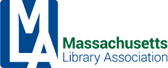 Administrative Board  MeetingAgendaNovember 3, 2023Meeting via Zoomhttps://us02web.zoom.us/j/88360942226Meeting ID: 883 6094 2226Call to OrderApprove minutes of September’s meetingTreasurer’s Report Section BudgetsAssociation Manager ReportEmployee Tax Credit DiscussionNELA and InvoicesMembership/Website Software Update-any?MLA / SLI partnership-set for November 1st.In place of PR Committee- sending out newsletter ourselves? Other BusinessAdjourn